BI5 Viruksen lisääntyminenSuomessa viljeltävillä perunalajikkeilla ei ole luontaista vastustuskykyä maltokaarivirukselle (RNA-virus), joka leviää perunaan maasta ja pilaa perunan mukulat aiheuttamalla niihin ruskeita maltovikoja (malto = kuorenalainen osa). Kuva esittää RNA-viruksen kulkua soluun, tapahtumia solussa ja viruksen poistumista solusta. Selitä vaiheet 1–6 ja kerro, mitä isäntäsolun mekanismeja virus tapahtumasarjassa käyttää.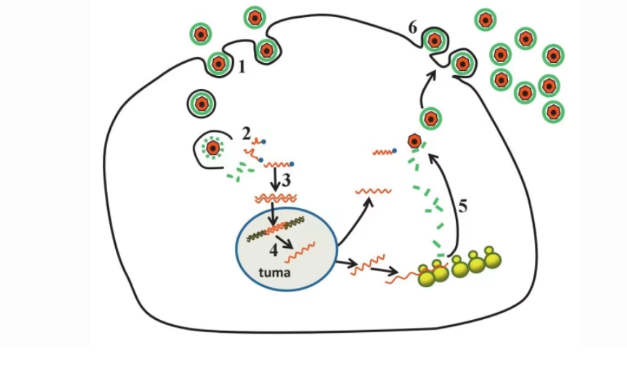 